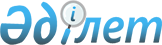 Об утверждении Правил о высшем базовом образовании (бакалавриат)
					
			Утративший силу
			
			
		
					Приказ Министра образования и науки Республики Казахстан от 1 ноября 2000 года N 1034. Зарегистрирован Министерством юстиции Республики Казахстан 1 декабря 2000 года N 1313. Утратил силу приказом и.о. Министра образования и науки Республики Казахстан от 1 ноября 2007 года N 522




 Извлечение






из приказа  и.о. Министра образования и науки






Республики Казахстан от 1 ноября 2007 года N 522





      В соответствии со статьей 27 Закона Республики Казахстан "О нормативных правовых актах" ПРИКАЗЫВАЮ:






      1. Признать утратившими силу некоторые приказы Министра образования и науки РК согласно приложению к настоящему приказу.






      2. Настоящий приказ вступает в силу со дня подписания.





      и.о. Министра





      ...






      1. Приказ Министра образования и науки Республики Казахстан от 1 ноября 2000 года N 1034 "Об утверждении Правил о высшем базовом образовании (бакалавриат)" (зарегистрированный в Министерстве юстиции РК 1 декабря 2000 года N 1313).






      ...






______________________________________________________________________



      В целях реализации образовательно-профессиональной программы высшего базового образования в организациях образования, дающих высшее профессиональное образование, приказываю:



     1. Утвердить прилагаемые Правила о высшем базовом образовании (бакалавриат).



     2. Департаменту высшего образования (Абжаппаров А.А.) представить в установленном порядке настоящий приказ на государственную регистрацию в Министерство юстиции Республики Казахстан.




     3. Настоящий приказ вступает в силу со дня государственной регистрации.



     4. Контроль за исполнением настоящего приказа возложить на вице-Министра Ахметова А.С.


     Министр   





                                                Утверждены



                                          приказом Министерства 



                                           образования и науки 



                                          Республики Казахстан



                                       от 1 ноября 2000 г. N 1034



                      Правила о высшем базовом 






                      образовании (бакалавриат)






 


                        1. Общие положения



     1. Правила о высшем базовом образовании (бакалавриат) разработаны в соответствии с Законом Республики Казахстан от 7 июня 1999 г. 
 Z990389_ 
 "Об образовании" (далее - Закон) и постановлением Правительства Республики Казахстан от 2 декабря 1999 года N 1845 
 P001845_ 
 "Об утверждении Положения о многоуровневой структуре высшего профессионального образования" (далее - Постановление). 



     2. Бакалавриат является базовой ступенью в многоуровневой структуре высшего профессионального образования Республики Казахстан. 



     3. Задача бакалавриата - подготовка специалистов с высшим профессиональным образованием и практической направленностью деятельности для работы в различных государственных и негосударственных организациях в том числе в средних профессиональных учебных заведениях на соответствующих данной квалификации должностях. 



     4. Обучение по образовательно-профессиональной программе высшего базового образования осуществляется на основе среднего общего и среднего профессионального образования, а также высшего профессионального образования в соответствии с Классификатором специальностей бакалаврита и магистратуры Республики Казахстан. 


<*>






     Сноска. В пункт 4 внесены изменения - приказом Министра образования и науки РК от 19 мая 2005 года N 


 309 


 (вводится в действие по истечении десяти календарных дней со дня первого официального опубликования).





     5. К обучающимся по образовательно-профессиональным программам высшего базового образования относятся студенты. 



     6. Основные цели бакалавриата: 



     1) удовлетворение образовательных потребностей граждан; 



     2) обеспечение общества квалифицированными специалистами; 



     3) воспитание развитой личности, способной продолжить образование на последующих уровнях системы высшего профессионального образования. 



     7. В соответствии с Законом и с учетом потребностей и возможностей личности обучение в бакалавриате может осуществляться в следующих формах: очное, заочное, вечернее обучение, дистанционное обучение и экстернат. 



     8. Для лиц, имеющих среднее общее образование, срок освоения образовательно-профессиональной программы подготовки бакалавра составляет по очной форме - 4 года; по вечерней и заочной формам обучения, а также в случае сочетания различных форм обучения срок увеличивается вузом до одного года. 



     9. Для лиц, имеющих среднее профессиональное образование, срок освоения образовательно-профессиональной программы подготовки бакалавров по родственным специальностям по сокращенным образовательным программам составляют по очной форме обучения - не менее 3 лет; по вечерней и заочной формам обучения данный срок увеличивается вузом до одного года. 



     10. Трудоемкость обучения одного учебного года по сокращенным образовательным программам должна составлять не менее 1440 часов. 



     11. Для лиц, обучающихся по полной образовательно-профессиональной программе бакалавриата вечерней и заочной форм, сокращение перечня учебных дисциплин, установленных по учебному плану для очной формы, не допускается. Трудоемкость изучения учебных дисциплин по заочной форме должна составлять не менее 30-40% от общей трудоемкости изучения дисциплины дневной формы. 



     12. Подготовка по образовательно-профессиональной программе высшего базового образования осуществляется высшими учебными заведениями Республики Казахстан, имеющими лицензию на образовательную деятельность. 



     13. Порядок приема в бакалавриат устанавливается в соответствии с 
 V001118_ 
 Типовыми правилами приема в высшие учебные заведения, утвержденными центральным исполнительным органом в области образования. 



 



   


 2. Требования, предъявляемые к подготовке бакалавра 






 



     14. Требования к объему и структуре образовательно-профессиональной программы высшего базового образования определяются "Государственным общеобязательным стандартом образования Республики Казахстан "Образование высшее профессиональное. Бакалавриат. Основные положения" ГОСО РК 5.03.001-2004". 


<*>






     Сноска. В пункт 14 внесены изменения - приказом Министра образования и науки РК от 19 мая 2005 года N 


 309 


 (вводится в действие по истечении десяти календарных дней со дня первого официального опубликования).





     15. Выпускник образовательно-профессиональной программы высшего базового образования должен отвечать следующим требованиям: 



     1) иметь фундаментальную подготовку по избранной специальности; 



     2) обладать системными знаниями по социально-гуманитарным дисциплинам, формирующим современное мировоззрение специалиста;



     3) знать правовые и этические нормы, регулирующие отношения в обществе, определяющие деловую этику специалиста;



     4) уметь приобретать и обновлять знания, используя современные образовательные технологии;



     5) владеть современной компьютерной технологией сбора, обработки, анализа и хранения информации;



     6) быть способным продолжить обучение на последующих уровнях высшего профессионального образования;



     7) владеть государственным языком, русским и одним иностранным языком.




 


                       3. Итоговая аттестация



     16. На завершающем этапе подготовки бакалавра предусматривается итоговая государственная аттестация в форме сдачи государственных экзаменов или (и) выполнения и защиты дипломного проекта (работы) в зависимости от специальности. 



     17. Учебные дисциплины, по которым предусматривается сдача государственных экзаменов и защита дипломного проекта (работы) определяются действующими государственными общеобязательными стандартами высшего профессионального образования. 



     18. Дипломный проект (работа) является результатом самостоятельного исследования под руководством научного руководителя. 



     19. Защита дипломной работы и сдача государственных экзаменов проходят на заседании Государственной аттестационной комиссии. 



     20. Итоговая государственная аттестация обучающихся проводится в соответствии с Правилами проведения текущего контроля успеваемости, промежуточной и итоговой государственной аттестации обучающихся в организациях образования, утвержденными 
 Приказом 
 Министра образования и науки Республики Казахстан от 20 ноября 2004 года N 953, зарегистрированным в Реестре государственной регистрации нормативных правовых актов за N 3298. 


<*>






     Сноска. Пункт 20 в редакции - приказом Министра образования и науки РК от 19 мая 2005 года N 


 309 


 (вводится в действие по истечении десяти календарных дней со дня первого официального опубликования).





     21. Лицам, полностью выполнившим учебный план по образовательно-профессиональной программе высшего базового образования, успешно сдавшим государственные экзамены или (и) защитившим дипломный проект (работу), выдается диплом о высшем образовании с присвоением квалификации и присуждением академической степени "бакалавр". 



     22. Выпускнику также выдается приложение к диплому, которое включает итоговые экзаменационные и зачетные оценки по изученным дисциплинам, итоги сдачи государственных экзаменов, оценку по защите дипломного проекта (работы) с указанием темы дипломного проекта (работы). 



     23. Лица, завершившие обучение по образовательно-профессиональным программам высшего базового образования, могут работать по присвоенной им квалификации или продолжить обучение по соответствующим образовательно-профессиональным программам высшего научно-педагогического образования для получения квалификации и академической степени "магистр".



     24. Лицам, не закончившим бакалавриат, выдается академическая справка установленного образца.



    

(Специалисты: Склярова И.В.,



             Мартина Н.А.)     

					© 2012. РГП на ПХВ «Институт законодательства и правовой информации Республики Казахстан» Министерства юстиции Республики Казахстан
				